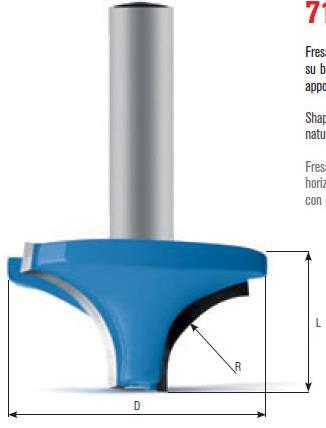 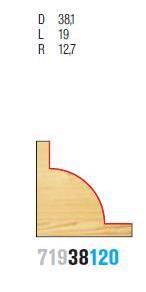 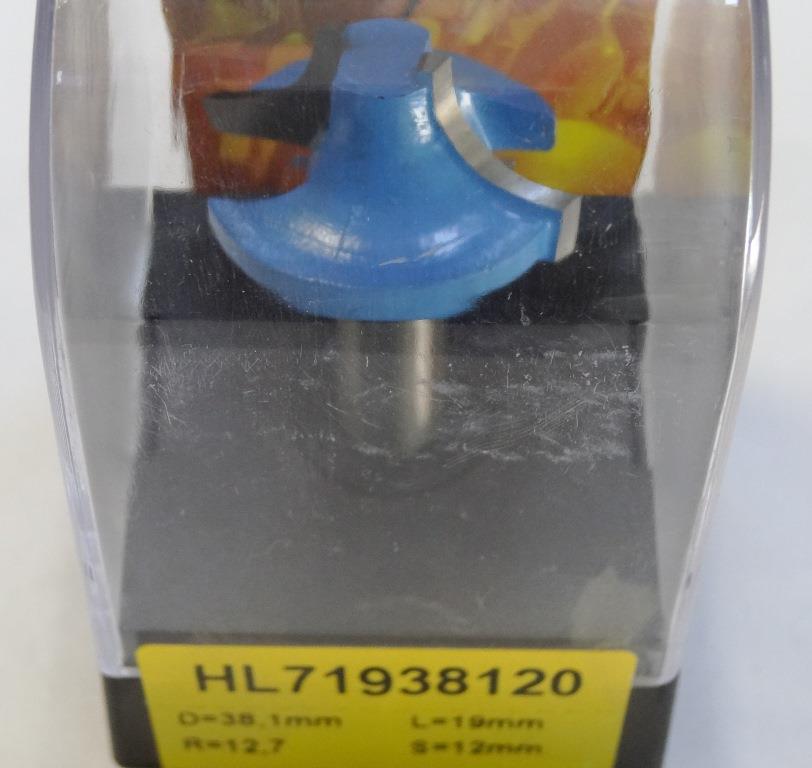 Код из 1САртикулНаименоваие/ Бренд/ПоставщикТехнические характеристикиГабаритыД*Ш*В,ммМасса,грМатериалМесто установки/НазначениеF0039183HL71938120Фреза концевая  BSP Pro полуштап  D=38.1  h=19 R=12.7 S=12 Z=2D=38.1  h=19 R=12.7 S=12 Z=21000металлДля фрезеров с ЧПУ /обрабатывающие центра /ручной инструмент – фрезерованиеF0039183HL71938120D=38.1  h=19 R=12.7 S=12 Z=21000металлДля фрезеров с ЧПУ /обрабатывающие центра /ручной инструмент – фрезерованиеF0039183HL71938120BSPD=38.1  h=19 R=12.7 S=12 Z=21000металлДля фрезеров с ЧПУ /обрабатывающие центра /ручной инструмент – фрезерование